End of Unit Test		Name: ____________________________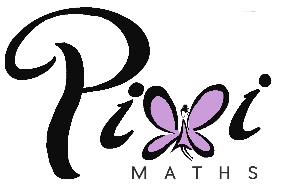 Statistical Inquiry - FOUNDATION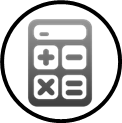 Calculator allowed 
1.	Here are seven numbers.13		6		12		7		6		4		8
(a)	Work out the range of the seven numbers. Circle your answer.		5		6		7		8		9 (1)(b)	What is the mode of the seven numbers? Circle your answer.	5		6		7		8		9(1)(Total 2 marks)
2.	The table shows information about water used in a household. The value for April is missing.The mean monthly water used for the six months is 18 m3. Work out the value for April. 	…………………………………………………………………………………………………………	…………………………………………………………………………………………………………	…………………………………………………………………………………………………………	…………………………………………………………………………………………………………	…………………………………………………………………………………………………………Answer ............................................................................. m3(Total 3 marks)3.	Jess wants to know the number of people who live in her street. She carries out a survey. Which two words describe the data she collects? Circle your answers.Primary		Secondary		Discrete		Continuous(Total 2 marks)
4.	A music shop manager wants to know whether people buy music from shops or websites.(a)	One of the questions he asks isWrite down one criticism of the question.		…………………………………………………………………………………………………		………………………………………………………………………………………………… (1)(b)	Write a suitable question to find whether people buy music from shops or websites. You should include a response section.(2)(c)	The manager decides to survey the first 20 customers entering his shop on a Monday morning. Give one reason why this sample is likely to be biased.		…………………………………………………………………………………………………		………………………………………………………………………………………………… (1)(d)	How should the manager choose a sample?		…………………………………………………………………………………………………		…………………………………………………………………………………………………		…………………………………………………………………………………………………		…………………………………………………………………………………………………		…………………………………………………………………………………………………		………………………………………………………………………………………………… (2)(Total 6 marks)5.	The times that 80 customers waited at a supermarket checkout are shown.(a)	In which class interval is the median? Circle your answer. (1)(b)	The manager of the supermarket says,“90% of our customers wait less than 6 minutes.”Does the data support this statement? You must show your working.		…………………………………………………………………………………………………		…………………………………………………………………………………………………		…………………………………………………………………………………………………Answer ............................................................(1)(Total 2 marks)
6.	Here is information about the scores, t, of class A in a test. 
The mean score for class B in the same test is 22. Dan says,“On average, class A did better than class B.”Is he correct? You must show your working.	…………………………………………………………………………………………………………	…………………………………………………………………………………………………………	…………………………………………………………………………………………………………	…………………………………………………………………………………………………………Answer ......................................................................(Total 4 marks)(Total for test = 20 marks)MonthWater used (m3)January16.2February18.1March15.9AprilMay17.8June21.0Do you use music shops?Time, t (minutes)Frequency0  ≤  t  <  2322  ≤  t  <  4194  ≤  t  <  6206  ≤  t  <  878  ≤  t  <  102ScoreFrequency0 < t ≤ 10410 < t ≤ 20820 < t ≤ 30930 < t ≤ 40340 < t ≤ 501